INDICAÇÃO Nº 4473/2017Sugere ao Poder Executivo Municipal que proceda a instalação de ponto de ônibus na Avenida Monte Castelo logo após a rotatória da Câmara Municipal sentido centro. (A)Excelentíssimo Senhor Prefeito Municipal, Nos termos do Art. 108 do Regimento Interno desta Casa de Leis, dirijo-me a Vossa Excelência para sugerir ao setor competente que proceda a instalação de ponto de ônibus na Avenida Monte Castelo logo após a rotatória da Câmara Municipal sentido centro.Justificativa:Fomos procurados por munícipes, usuários do transporte publico solicitando essa providencia, pois, segundo eles um ponto nesse local facilitaria suas vidas evitando que tenham que descer até o ponto mais próximo que fica defronte a Praça Dona Carolina.Plenário “Dr. Tancredo Neves”, em 08 de Maio de 2017.José Luís Fornasari                                                  “Joi Fornasari”Solidariedade                                                    - Vereador -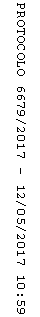 